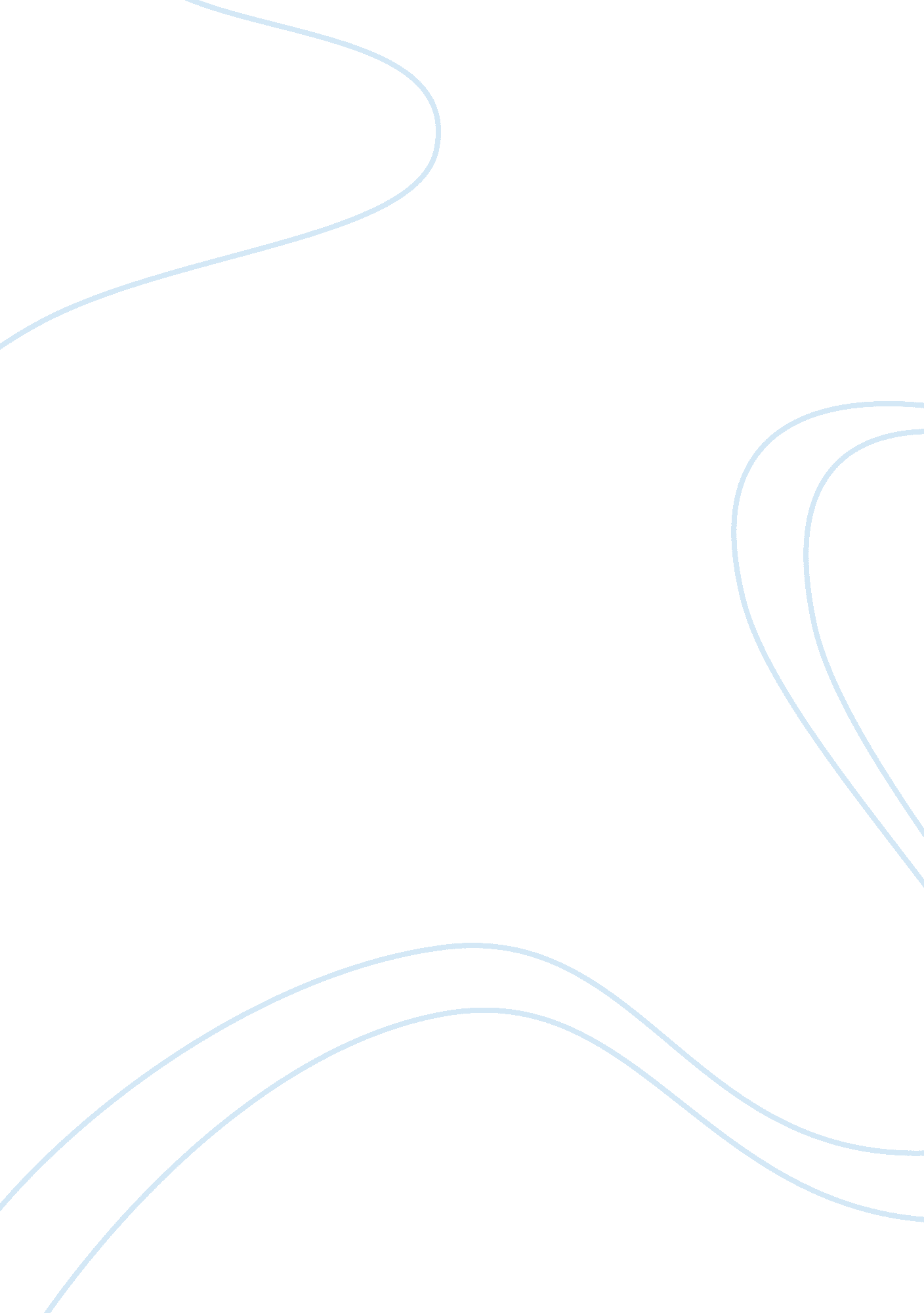 Job description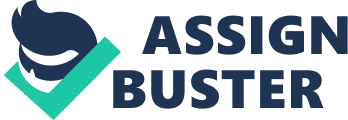 Ideal Job Every dreams of an ideal job upon graduation and I am no exception. My ideal job description after I graduate is Sports Medicine. This job entails keeping athletes healthy, as well as attending to their injuries and developing techniques of rehabilitation when injuries occur to athletes (MacAuley and Thomas 34). Sports Medicine is one of the professions that are gaining prominence in today’s world as more and more people are involved in professional sports. Professions in this field are referred as sports medicine doctors and it thus follows that I will be referred as a sports medicine doctor. The main duties in this job include assessing and treating injured sportsmen; staying up-to-date with the latest research in this practice; and educating and advising athletes on prevention strategies (The Sport Science Resource para1). This job also includes duties such as assisting with basic knowledge in strapping, massage, and response to severe sports injuries to individual athletes and sports teams. It involves working for a wide range of individuals and organizations, such as professional sports teams, basketball players, tennis players, golfers, and college/schools athletics programs among others. 
This job is attractive in a number of ways, particularly the salary. It is one of the highest paid jobs in the country. The earnings of a sports medicine doctor much depends on the athletic program of the employer. It is estimated that a median salary of a sports medicine doctor is between $172, 000 and $397, 000 per year (American College of Sports Medicine 4). Apart from attracting impressive salary, Sports Medicine is a job whose vacation has few comparisons. These earnings are often accompanied by other benefits such as insurances, disability plans, retirement benefits, and bonuses. Considering the hard work involved and high earnings in sports, it is likely that professional athletes and sports teams go for expensive vacations in high-end destinations. While in this vacation, they usually go together with their sports medicine doctors. Also, training can take them to different destinations which may double up as vacation. Often, the employers, who can be individuals or sports teams, cater for the travel expenses. Besides, the field of sports medicine offers its professionals a great opportunity for advancements (The Sport Science Resource para2). As a sports medicine doctor gains more experience and training, he or she is likely to advance further in terms of career and earnings. Like most professions, it has sick days in an event that a sports medicine doctor fells sick. 
The location of the job highly depends on the employer; however, my ideal job should be located in a good location that offers favorable conditions and opportunities for advancements. Since sports medicine involves working with the employer on a daily basis, it is much easier to develop good and cordial relationship founded on trust and mutual respect (MacAuley and Thomas 101). The nature of the job dictates that one will be enjoying benefits such as free health club membership, corporate food plan or cafeteria, relocation allowances and even company car in most cases. The fact that sports industry is growing fast cannot be disputed. Moreover, the fact that earnings in this industry is among the highest and continues to increase is incontestable. As such, the prospects in sports medicine are impressive. It is estimated that the employment in this field is expected to grow by over 20 percent through 2020 (American College of Sports Medicine 3). Undoubtedly, opportunities and benefits for sports medicine doctors are impressive and desirable. 
Works Cited 
American College of Sports Medicine. Careers in Sports Medicine and Exercise Science. 2013. Web. 11 June, 2013. . 
MacAuley, Domhnall, and Thomas M. Best. Evidence-based Sports Medicine. Oxford: Blackwell, 2007. Print. 
The Sport Science Resource. Sports Medicine. 2013. Web. 11 Jun, 2013. 